「わたしの国際交流」写真展　作品応募用紙令和 ２ 年　　　月　　　日　１．上記、太線枠内を全てご記入ください。２．この応募用紙により取得した個人情報は「わたしの国際交流」写真展に関する業務にのみ使用します。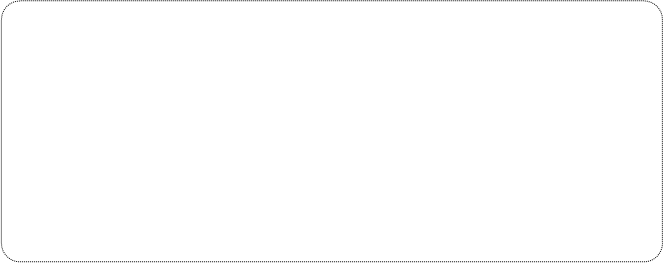 ● 応募上の注意 ●必ず以下の項目をよくご確認ください。応募時点で下記の諸条件にすべて同意したものといたします。ふりがな年齢　　歳お名前年齢　　歳住　所〒　　 －　　　〒　　 －　　　〒　　 －　　　住　所住　所※ 姫路市外に在住の方はどちらかに✓を付けてください → （在 勤 ・ 在 学 ）※ 姫路市外に在住の方はどちらかに✓を付けてください → （在 勤 ・ 在 学 ）※ 姫路市外に在住の方はどちらかに✓を付けてください → （在 勤 ・ 在 学 ）連絡先TEL：　　TEL：　　TEL：　　連絡先メールアドレス：　　　メールアドレス：　　　メールアドレス：　　　作品のタイトル撮影時期（ 昭 和 ・平 成 ・ 令 和 ・西 暦 ） 　　　年　　　月　　　　　　　　（ 昭 和 ・平 成 ・ 令 和 ・西 暦 ） 　　　年　　　月　　　　　　　　（ 昭 和 ・平 成 ・ 令 和 ・西 暦 ） 　　　年　　　月　　　　　　　　撮影場所国 内（　　　　　　　都・道・府・県　　　　　　市・町・村）国 内（　　　　　　　都・道・府・県　　　　　　市・町・村）国 内（　　　　　　　都・道・府・県　　　　　　市・町・村）撮影場所海 外（ 国 名 ：　　　　　 　　　　　　　　　　　　　　　　）海 外（ 国 名 ：　　　　　 　　　　　　　　　　　　　　　　）海 外（ 国 名 ：　　　　　 　　　　　　　　　　　　　　　　）作品のコンセプト（簡単な説明）① 応募者本人が撮影したもの② 未発表のもので、画像加工(色味の変更、画像の合成等)をしていないものであること③ お一人あたりの応募回数に制限はありませんが、受賞はひとつまでといたします④ 人物等の被写体等に関する肖像権については、あらかじめ応募者の責任において公開の承諾を得てください⑤ 応募作品の著作権は、応募者に帰属し、使用権は主催者に帰属します⑥ 応募作品は展示、情報誌及びホームページ等への掲載など、姫路市文化国際交流財団の事業に使用します⑦ 入賞作品のデータまたはフィルム等は、写真展示のため後日お借りします⑧ 応募作品は原則として返却しません⑨ 選考に関するお問い合わせは、一切お受けいたしません